Jiří Wolker (1900–1924) 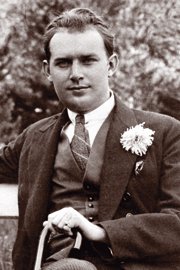 narozen v Prostějověbásník, představitel proletářské poezie, dramatik i prozaik (psal pohádky)všestranně nadaný – literárně, hudebně i výtvarněčlen Literární skupiny a Devětsiluza studií v Praze onemocněl tuberkulózou, což mělo vliv na jeho tvorbu (básně U rentgenu, Epitaf)epitaf = nápis na hrobě, krátce o životě zemřelého, vzkaz živýmZde leží Jiří Wolker, básník, jenž miloval svět a pro spravedlnost jeho šel se bít.Dřív, než moh srdce k boji vytasit,
zemřel – mlád dvacet čtyři let.proletářská poezie: zobrazuje především dělnickou třídu, její vykořisťování, typickým znakem je nenávist k válce, touha po spravedlivém světědílo:básnické sbírky:Host do domu = tvorba mladších let – vliv vitalismu (oslava obyčejných věcí a každodenního života), poezie prostých věcí -  chlapecký, láskyplný pohled na svět, láska k přírodě, optimismusTěžká hodina = proletářská poezie, touha po spravedlivějším světě, důraz obětování jedince ve prospěch kolektivu, sociální balady = sociální nespravedlnost, zobrazen dělníkův těžký osud, kontrast bohatých a chudýchBalada o nenarozeném dítětiBalada o očích topičovýchBalada o snupohádky:inspirace H. CH. Andersenem a Oscarem Wildemsociální náměty, hrdinové jsou obyčejní lidéO milionáři, který ukradl slunceO kominíkoviJiří Wolker (1900–1924) narozen v Prostějověbásník, představitel proletářské poezie, dramatik i prozaik (psal pohádky)všestranně nadaný – literárně, hudebně i výtvarněčlen Literární skupiny a Devětsiluza studií v Praze onemocněl tuberkulózou, což mělo vliv na jeho tvorbu (básně U rentgenu, Epitaf)epitaf = nápis na hrobě, krátce o životě zemřelého, vzkaz živýmZde leží Jiří Wolker, básník, jenž miloval svět a pro spravedlnost jeho šel se bít.Dřív, než moh srdce k boji vytasit,
zemřel – mlád dvacet čtyři let.proletářská poezie: zobrazuje především dělnickou třídu, její vykořisťování, typickým znakem je nenávist k válce, touha po spravedlivém světědílo:básnické sbírky:Host do domu = tvorba mladších let – vliv vitalismu (oslava obyčejných věcí a každodenního života), poezie prostých věcí -  chlapecký, láskyplný pohled na svět, láska k přírodě, optimismusTěžká hodina = proletářská poezie, touha po spravedlivějším světě, důraz obětování jedince ve prospěch kolektivu, sociální balady = sociální nespravedlnost, zobrazen dělníkův těžký osud, kontrast bohatých a chudýchBalada o nenarozeném dítětiBalada o očích topičovýchBalada o snupohádky:inspirace H. CH. Andersenem a Oscarem Wildemsociální náměty, hrdinové jsou obyčejní lidéO milionáři, který ukradl slunceO kominíkovi